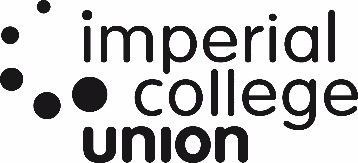 CLUBS, SOCIETIES & PROJECTS BOARD (CSPB)The fifth ordinary meeting of the Clubs, Societies & Projects Board for the 2019/20 session, to be held 5th June 2020 at 17:00 on Microsoft Teams.Attending:Apologies;City & Guilds College, Community Action Group, Graduate Students Association, Overseas Clubs, Royal College of Science, Silwood Park and Social Clubs.AgendaManagement group repRoleNameN/ADeputy President (Clubs & Societies)Thomas Fernandez DebetsN/AStudent Opportunity & Development ManagerRachel SunderlandN/AStudent Opportunity & Development Co-ordinator – Governance and FrameworksMarta Mazzini CeaN/AHead of Student Experience Student UnionTom NewmanArts & Entertainments ClubsChairJoseph O’Connell-DanesAthletic ClubsChairRoss UnwinRecreational ClubsChairChris TurnerRoyal School of MinesChris Carter (President) & Annie (VP Clubs and Socs) :)School of MedicinePresidentBen RussellItemSubjectLead1     Welcome - Recording reminderThomas Fernandez Debets2     ApologiesThomas Fernandez Debets3     Conflicts of InterestThomas Fernandez DebetsMatters for DecisionMatters for DecisionMatters for Decision4  CSP Grant for 20/21Thomas Fernandez DebetsMatters for DiscussionMatters for DiscussionMatters for Discussion5How is the Union responding in the context of COVID-19?Tom Newman / Thomas Fernandez Debets6CSP Volunteer Strategy Rachel Sunderland7Establishing meaningful partnerships between student volunteers and the Union Thomas Fernandez Debets8Update on the room bookings projectThomas Fernandez Debets9Note on Student experience for the Education Strategy and Operations Group Thomas Fernandez Debets10Reviewed Policies based on CSPB feedback are now uploaded.Thomas Fernandez Debets